Voir les vidéos en ouvrant les liens    https://youtu.be/i2ksR9k2PC4https://youtu.be/DbNWaHHGbx0   https://youtu.be/JFzmFniBK2k avant de faire les exercices.Ecris l’addition la plus simple.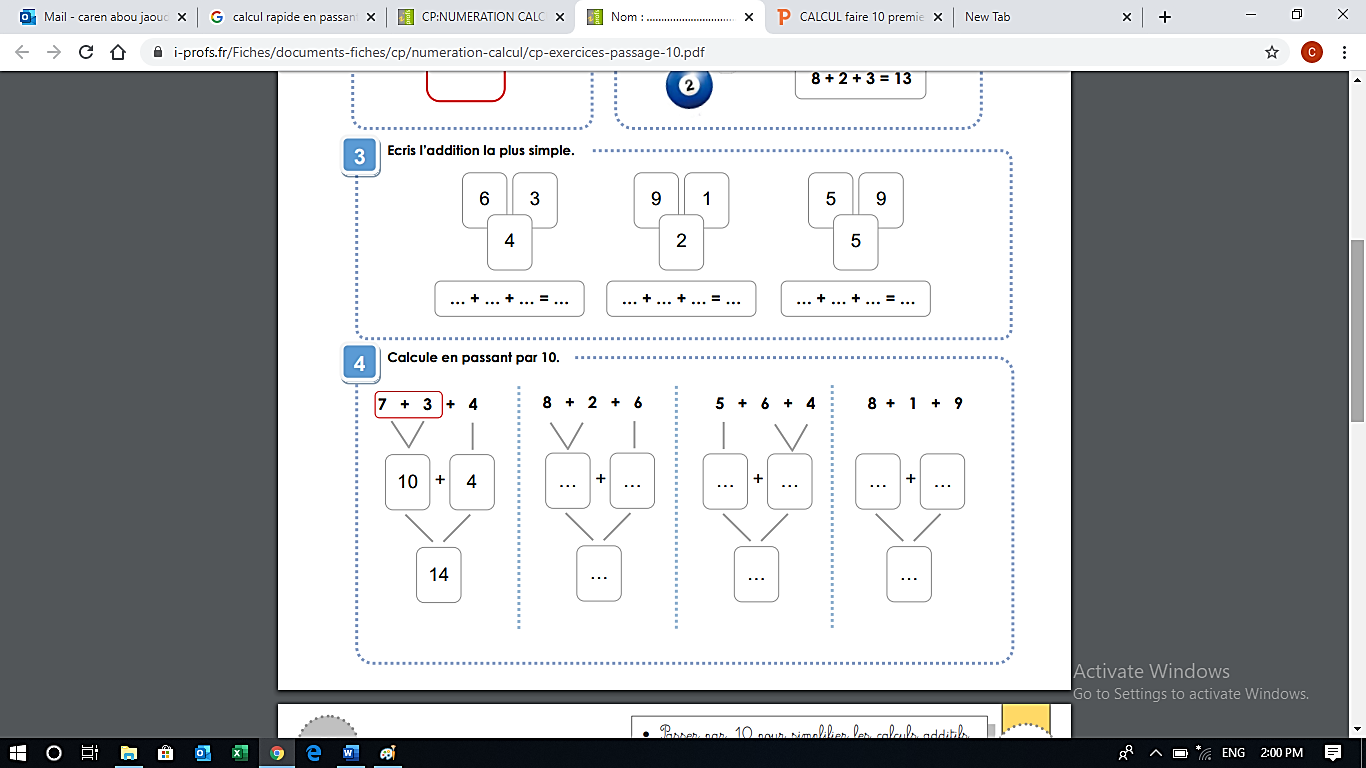 Calcule en passant par 10.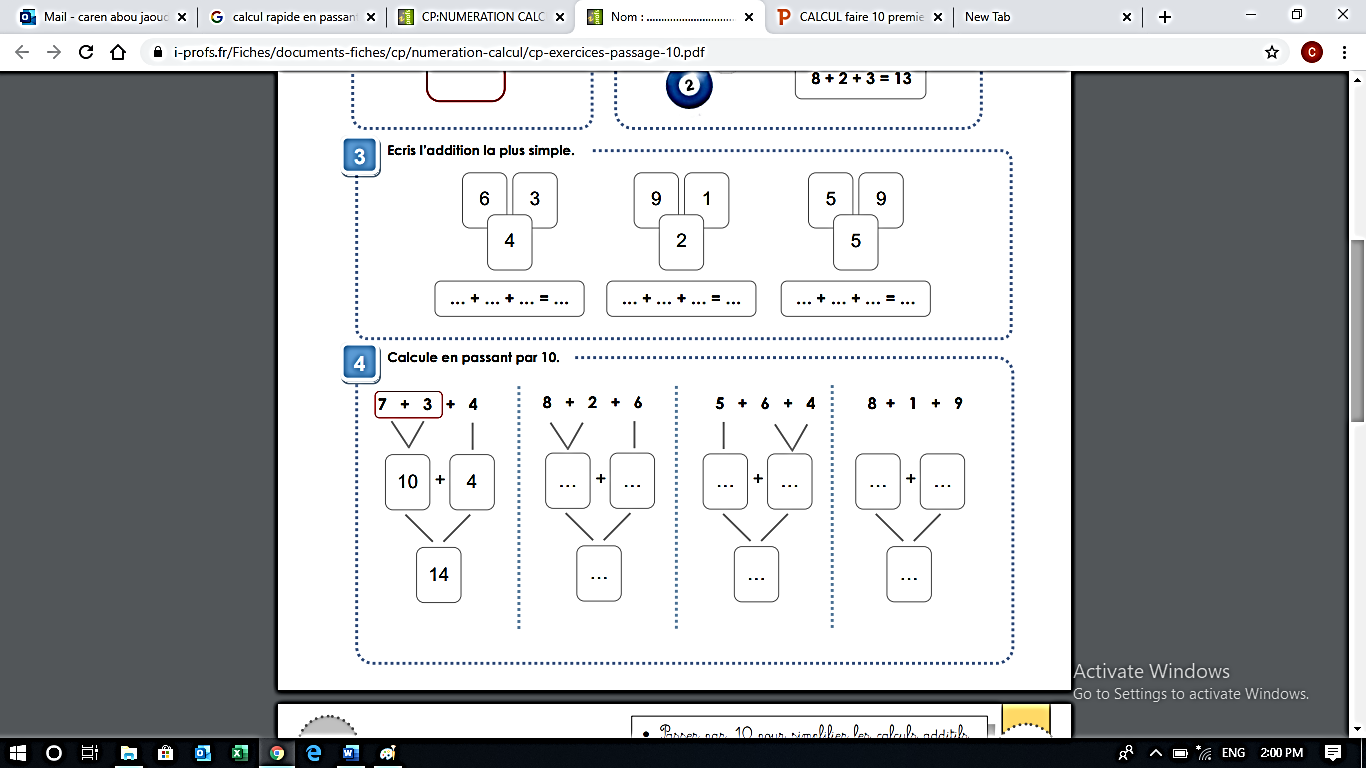 Colorie le thermomètre pour qu’il soit à la bonne température.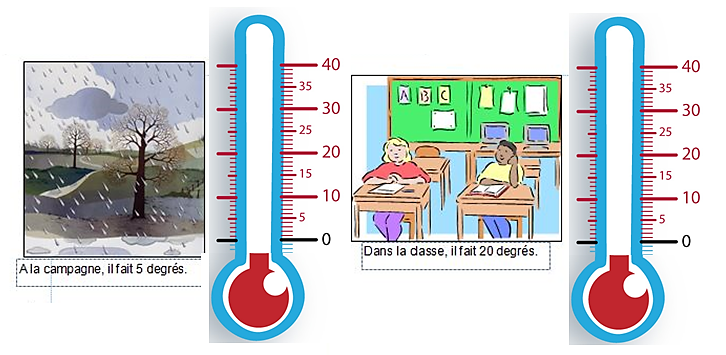 Observe et complète. 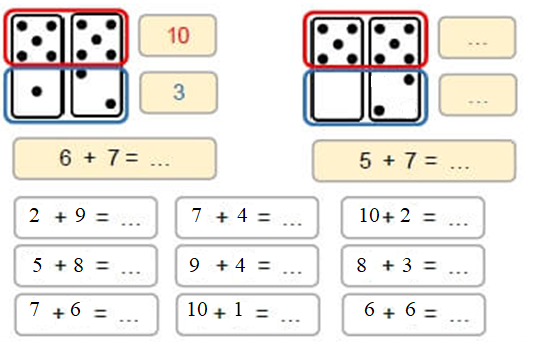 Faire je prépare l’évaluation (3) + les fiches 77 – 78 – 79.Collège des Dominicaines de notre Dame de la Délivrande – Araya-Classe : CP                                                                   Mai 2020 – 1ère semaineNom : ________________________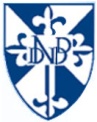 